SECTOR FINANCIALSEVOLUCION DE LOS ACTIVOS EN LA SEMANA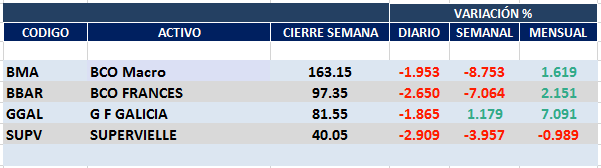 Salvo GGAL y VALO las acciones del sector FINANCIALS generaron retornos semanales negativos.Macro cierra en $ 163.15 negativa el -8.75%% respecto del cierre anterior y en N.Y. queda en us$ 23.79 bajando el -3.6% en la semana.GGAL cierra en $ 81.55 positiva el 1.18% respecto del cierre semanal anterior, en N.Y. quedó en us$ 11.90 subiendo el 6.92%.SUPV cierra en $ 40,05 abajo el -3.96%, su adr queda en us$ 2.91 negativo el               -0.34%.BBAR cae un -7.06% hasta $ 97.35 y en N.Y. cierra en us$ 4.91 bajando el -0.94%.VALO cierra en $ 6,76 con suba de 11.00%BYMA, que, si bien, no es una entidad financiera pero se encuentra íntimamente vinculada, cierra en $ 222,00 subiedo el 1.95%.SECTOR FINANCIALS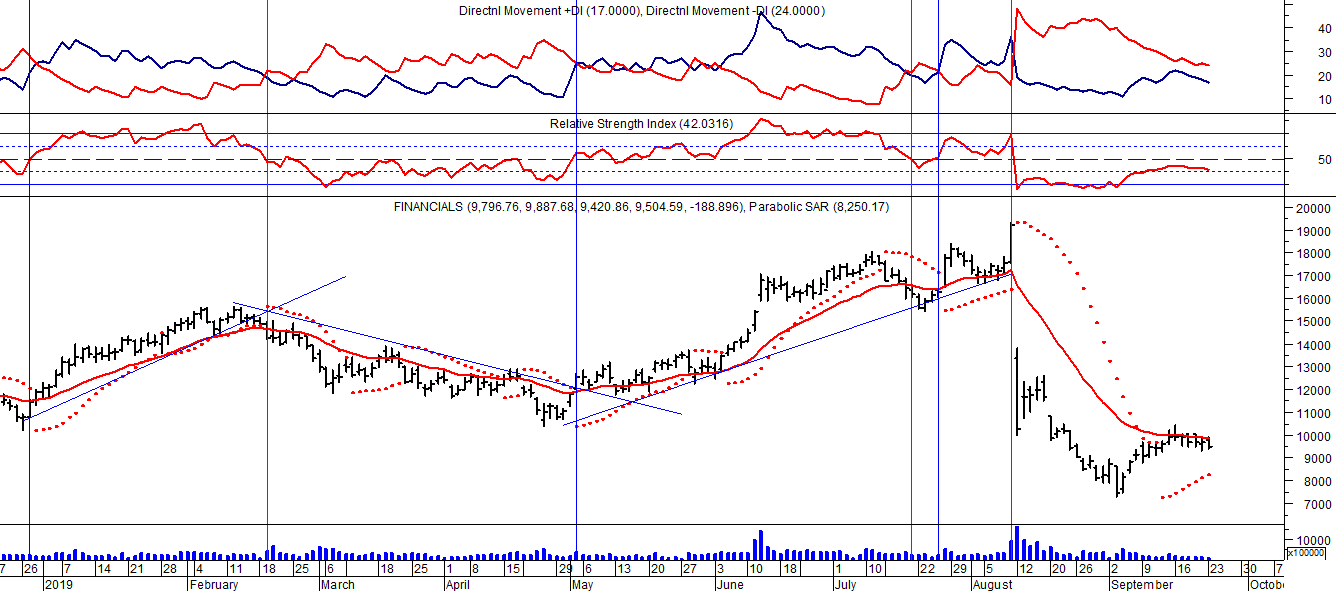 GF GALICIA (Cierre al 20/09/19 $ 81.55)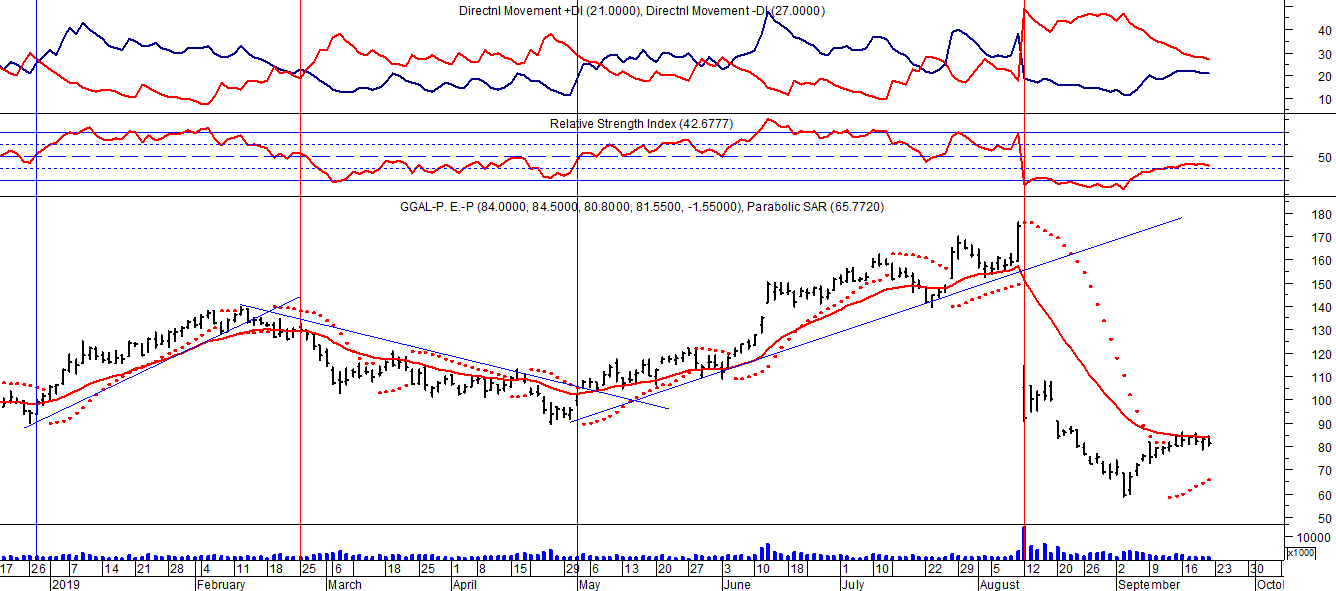 BMA (Cierre al 20/09/19 $ 163,15)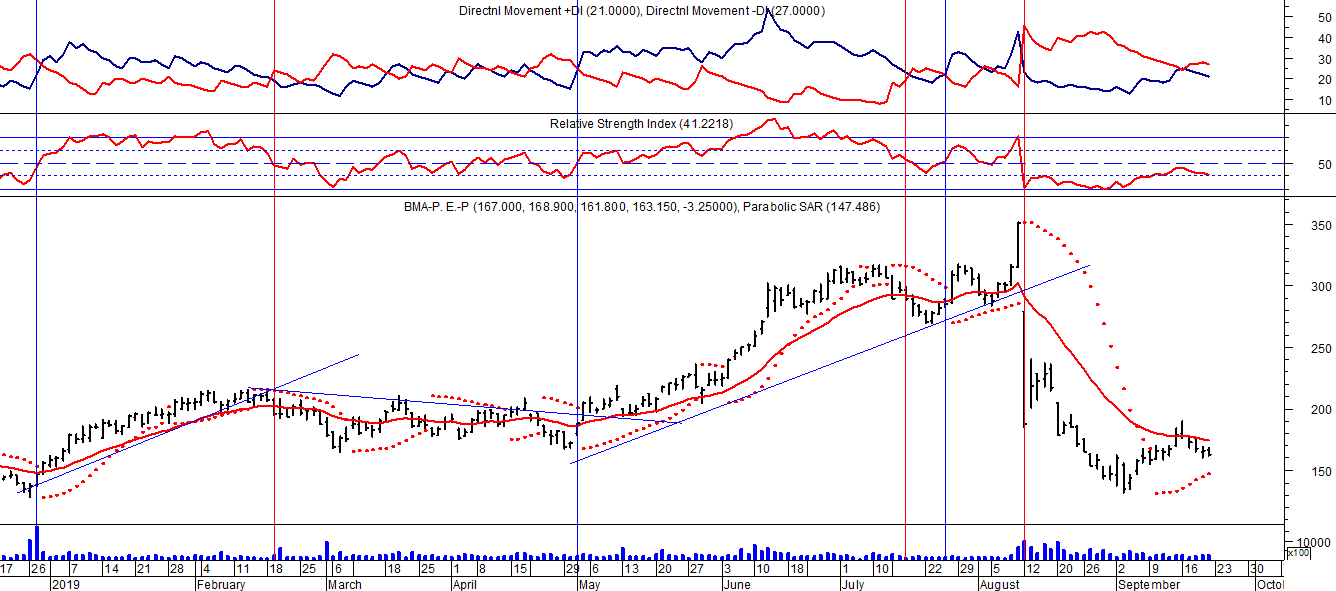 Señal de venta el 08/09 en $ 116.70.		Señal de compra el 26/09 en $ 115.35.Señal de venta el 25/10 en $ 120,25.Señal de compra el 03/01 en $ 110.Señal de venta el 14/06 en $ 143.Señal de compra el 21/06 en $ 142.Señal de venta el 01/11 en $ 213.60.Señal de compra el 06/12 en $ 196.Señal de venta el 26/01 en $ 214Señal de compra el 15/02 en $ 210.Señal de venta el 13/04 en $ 217.FRANCES - BBAR (Cierre al 20/09/19 $ 97,35)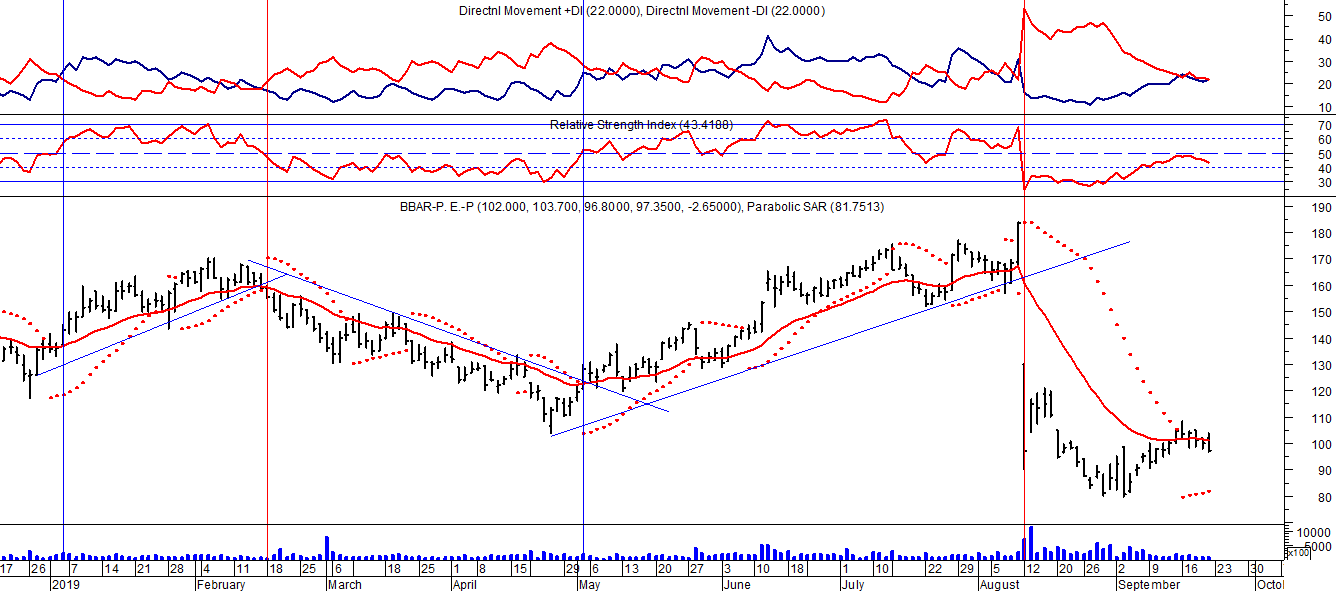 Señal de compra el 23/08 en $ 101.50.Potencial señal de venta el 08/09 en $ 102.Señal de compra el 27/09 en $ 100,50.Señal de venta el 28/10 en $ 102.50Señal de compra el 30/12 en $ 93.        Se mueve lateral, sin tendencia.Señal de venta el 15/02 en $ 98.10.Señal de compra el 16/03 en $ 93.95.Señal de venta el 11/04 en $ 96.80.Señal de compra el 23/05 en $ 94,50.Señal de venta el 07/07 en $ 102,45.Señal de compra el 11/08 en $ 93.70.Señal de venta el 10/11 en $ 122.Señal de compra el 05/12 en $ 122.Señal de venta el 02/02 en $ 150.SUPERVIELLE (Cierre al 20/09/19 $40,05)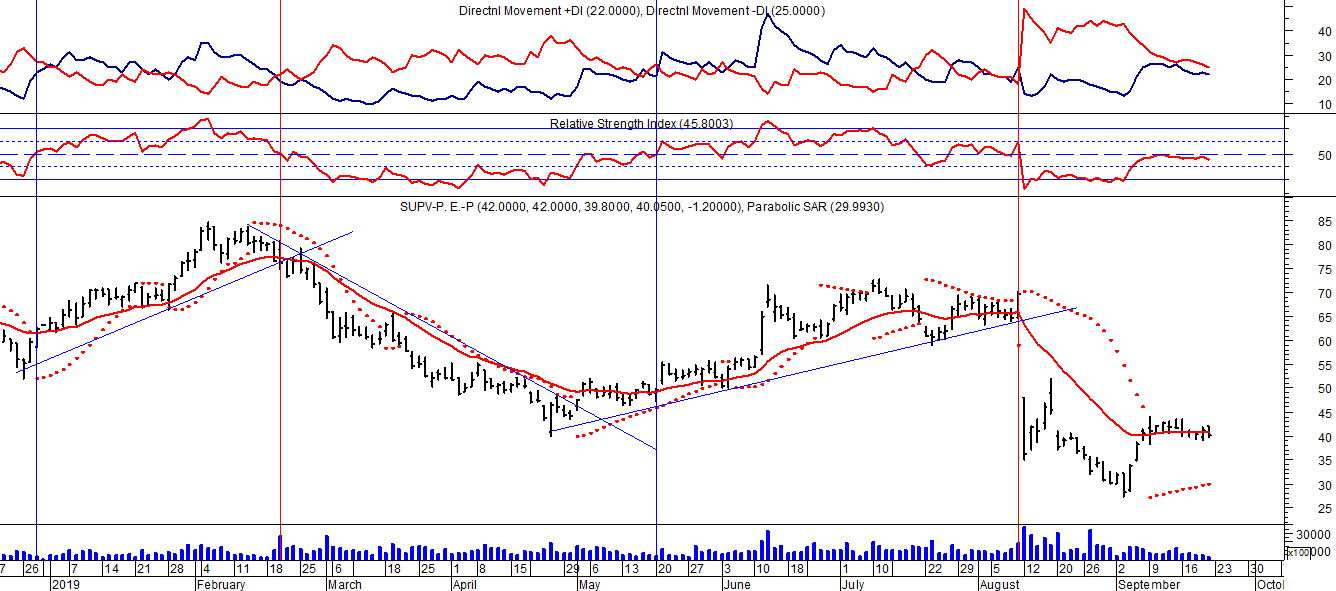 